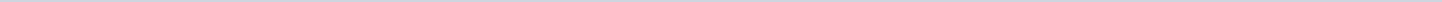 Index (1 onderwerp)1 Ex. art. 41 vragen RvO 2012Ex. art. 41 vragen RvO 2012MetadataDocumenten (29)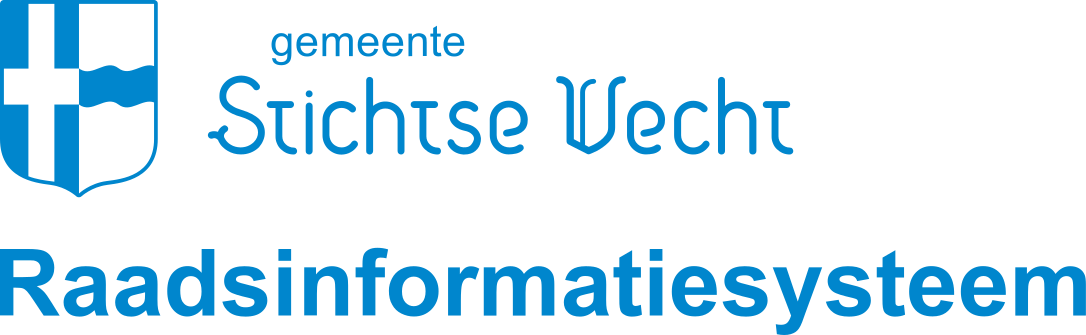 Gemeente Stichtse VechtAangemaakt op:Gemeente Stichtse Vecht28-03-2024 10:40RaadsvragenPeriode: 2012Laatst gewijzigd25-03-2021 12:56ZichtbaarheidOpenbaarStatusEx. art. 42 vragen RvO#Naam van documentPub. datumInfo1.01. Antwoord - Groep Frank van Liempdt DVV - platanen in Bloemstede - 19-01-201231-12-2012PDF,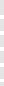 480,62 KB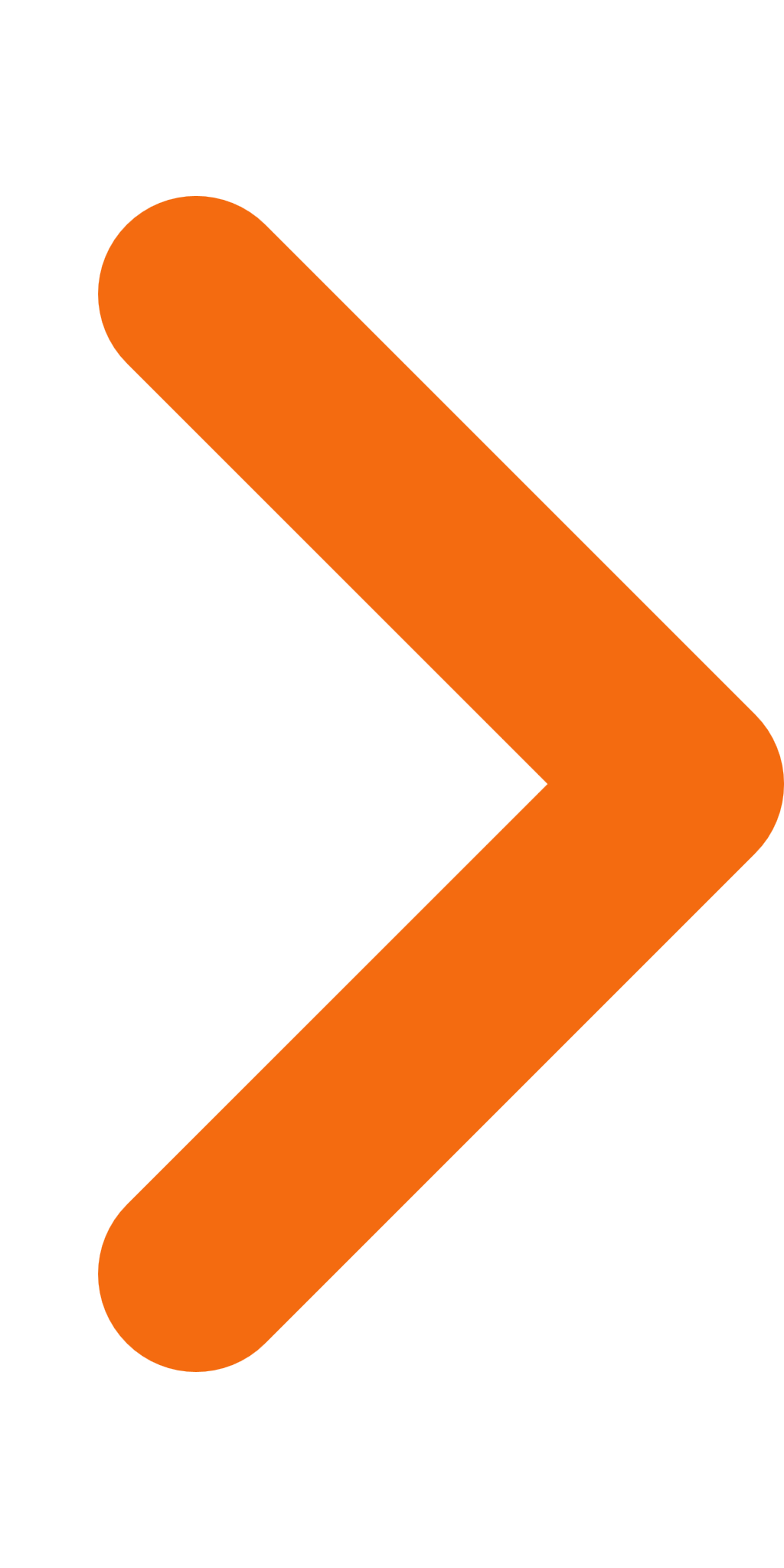 2.01. Groep Frank van Liempdt DVV - Platanen Bloemstede - 09-01-201231-12-2012PDF,137,35 KB3.02. Antwoord - CDA  - Pauw bedrijven - 07-02-201231-12-2012PDF,305,83 KB4.03. Antwoord - PvdA - sluiting consultatiebureau Nigtevecht - 18-01-201231-12-2012PDF,136,14 KB5.03b. Antwoord - Duurzaam SV - Loosdrechtse plassen - 13-02-201231-12-2012PDF,161,09 KB6.03b. Duurzaam SV - Loosdrechtse plassen - 13-01-201231-12-2012PDF,145,85 KB7.05. Antwoord - M2000 - over Zandpad 20 Nieuwersluis - 24-01-201231-12-2012PDF,72,99 KB8.06b. Antwoord - PvdA - 2e fase NRU - 28-02-201231-12-2012PDF,779,18 KB9.07. Antwoord - Breukelen Beweegt - Ontwikkelingsplan Schildershof - 13-07-201231-12-2012PDF,351,60 KB10.07. Antwoord - Breukelen Beweegt - Ontwikkelingsplan Schildershof - 19-03-201231-12-2012PDF,114,29 KB11.08. Antwoord - M2000 - jachthaven Op Buuren31-12-2012PDF,158,64 KB12.08. M2000 - ligplaatsen in de haven van Hoek - 06-03-201231-12-2012PDF,208,44 KB13.011. Antwoord - CDA - WOZ waarderingen - 27-03-201231-12-2012PDF,564,68 KB14.013. PvdA - zendmast de Heul in Loenen - 10-04-201231-12-2012PDF,96,23 KB15.016. Antwoord - VVD - UMTS-zendmast in Vreeland - 05-07-201231-12-2012PDF,423,45 KB16.016. Vragen - VVD - UMTS-zendmast in Vreeland - 05-07-2012.DOC31-12-2012PDF,384,79 KB17.020. Bijlage- Groep Frank van Liempdt DVV - beleid groenonderhoud Bloemstede - 05-09-201231-12-2012PDF,914,50 KB18.021. Antwoord - VVD - wateroverlast Binnenweg en Kerkweg - 23-08-201231-12-2012PDF,362,23 KB19.029. Antwoord op vragen CDA over Spoorboekje 201331-12-2012PDF,19,30 KB20.029. Vragen CDA - Spoorboekje 2013 - 28-11-201231-12-2012PDF,100,81 KB21.030. Vragen van het CDA over de Voedselbank Stichtse Vecht31-12-2012PDF,106,79 KB22.031. Vragen Breukelen Beweegt  over bestedingen frictiefonds - 11-12-201231-12-2012PDF,146,58 KB23.Antwoord - Breukelen Beweegt - ontwikkeling Hazeslinger - 22-05-201231-12-2012PDF,122,27 KB24.Antwoord - Breukelen Beweegt - Subsidie theater 4en1 - 13-07-201231-12-2012PDF,409,64 KB25.Antwoord - Breukelen Beweegt over project Overweer31-12-2012PDF,302,15 KB26.Antwoord - Frank van Liempdt DVV - betaald parkeren Breukelen - 13-02-201231-12-2012PDF,300,68 KB27.Antwoord - M2000 - Bestemmingplan Herenweg Gageldijk - 31-10-201231-12-2012PDF,873,24 KB28.Bijlage bij vragen F. van Liempdt over oproep burgemeester om te gaan stemmen31-12-2012PDF,415,94 KB29.Vraag Maarssen 2000 n.a.v. ws 17 januari 2012 - Berenschot rapport - 2012012331-12-2012PDF,373,98 KB